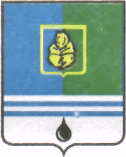 ПОСТАНОВЛЕНИЕАДМИНИСТРАЦИИ  ГОРОДА  КОГАЛЫМАХанты-Мансийского автономного округа - ЮгрыОт «07»  декабря  2015 г.                                                             №3573О внесении изменения в постановление Администрациигорода Когалымаот 10.07.2012 №1694В соответствии с Федеральным законом от 27.07.2010 №210-ФЗ                  «Об организации предоставления государственных и муниципальных услуг», постановлением Администрации города Когалыма от 16.08.2013 №2438               «Об утверждении реестра муниципальных услуг города Когалыма», во исполнение протокола от 17.12.2014 №15 заседания Комиссии по проведению административной реформы и повышению качества предоставления государственных и муниципальных услуг в Ханты-Мансийском автономном округе – Югре:1. В постановление Администрации города Когалыма от 10.07.2012 №1694 «О перечне муниципальных услуг, предоставление которых организуется в многофункциональном центре предоставления государственных и муниципальных услуг в городе Когалыме» (далее – Постановление) внести следующее изменение:1.1. Приложение 1 к Постановлению изложить в редакции согласно приложению к настоящему постановлению.2. Руководителям структурных подразделений Администрации города Когалыма, предоставляющим муниципальные услуги, организовать работу по внесению в административные регламенты предоставления муниципальных услуг информации о возможности предоставления муниципальных услуг в муниципальном автономном учреждении «Многофункциональный центр предоставления государственных и муниципальных услуг» в срок до 31.12.2015.3. Постановление Администрации города Когалыма от 15.05.2015 №1449 «О внесении изменения в постановление Администрации города Когалыма от 10.07.2012 №1694» признать утратившим силу.4. Управлению экономики Администрации города Когалыма (Е.Г.Загорская) направить в юридическое управление Администрации города Когалыма текст постановления и приложение к нему, его реквизиты, сведения об источнике официального опубликования в порядке и сроки, предусмотренные распоряжением Администрации города Когалыма от 19.06.2013 №149-р «О мерах по формированию регистра муниципальных нормативных правовых актов Ханты-Мансийского автономного округа – Югры» для дальнейшего направления в Управление государственной регистрации нормативных правовых актов Аппарата Губернатора                Ханты-Мансийского автономного округа - Югры.5. Опубликовать настоящее постановление и приложение к нему в газете «Когалымский вестник» и разместить на официальном сайте Администрации города Когалыма в сети «Интернет» (www.admkogalym.ru).6. Контроль за выполнением постановления возложить на заместителя главы города Когалыма Т.И.Черных.Глава города Когалыма                                                       Н.Н.ПальчиковСогласовано:председатель КУМИ				А.В.Ковальчукначальник ЮУ					А.В.Косолапов зам. начальника УЭ				Ю.Л.Спиридоноваи.о. начальника ОАиГ				Г.А.Богомолованачальник УпоЖП					О.В.Максимова   начальник УО					С.Г.Гришинаначальник архивного отдела			З.А.Фистикдиректор МАУ «МФЦ»			М.С.АндрееваПодготовлено:гл. специалист ОРАР УЭ			Е.С.МитинаРазослать: УЭ, Т.И.Черных, КУМИ, УО, ОАиГ, МАУ «МФЦ», МКУ «УОДОМС», ОРЖКХ, УпоЖП, АО, газета, Сабуров.Приложение к постановлению Администрации города Когалымаот 07.12.2015 №3573Перечень муниципальных услуг, предоставление которых организуется в муниципальном автономном учреждении «Многофункциональный центр предоставления государственных и муниципальных услуг»1.   Выдача разрешения на снос зеленых насаждений.2. Предоставление земельных участков в собственность для индивидуального жилищного строительства из земель, находящихся в муниципальной собственности или государственная собственность на которые не разграничена, однократно бесплатно отдельным категориям граждан.3. Предоставление земельных участков, находящихся в муниципальной собственности или государственная собственность на которые не разграничена, без торгов.4. Утверждение схемы расположения земельного участка или земельных участков на кадастровом плане территории.5.  Принятие документов, а также выдача решений о переводе или об отказе в переводе жилого помещения в нежилое или нежилого помещения в жилое помещение.6. Предоставление земельных участков из земель сельскохозяйственного назначения, находящихся в муниципальной собственности или государственная собственность на которые не разграничена, крестьянским (фермерским) хозяйствам для осуществления их деятельности.7. Передача в аренду, безвозмездное пользование имущества, находящегося в собственности муниципального образования, за исключением земельных участков и жилых помещений.8. Продажа земельных участков, образованных из земельного участка, предоставленного некоммерческой организации, созданной гражданами, для ведения садоводства, огородничества, дачного хозяйства (за исключением земельных участков, отнесенных к имуществу общего пользования), членам этой некоммерческой организации без проведения торгов.9. Предоставление земельных участков, находящихся в муниципальной собственности, или государственная собственность на которые не разграничена, на торгах.10. Предоставление земельных участков, находящихся в муниципальной собственности, или государственная собственность на которые не разграничена, в аренду.11. Предоставление земельных участков, находящихся в муниципальной собственности, или государственная собственность на которые не разграничена, в постоянное (бессрочное) пользование.12. Предоставление земельных участков, находящихся в муниципальной собственности, или государственная собственность на которые не разграничена, в безвозмездное пользование.13. Предварительное согласование предоставления земельного участка.14. Прекращение права постоянного (бессрочного) пользования земельными участками, находящимися в муниципальной собственности или государственная собственность на которые не разграничена.15. Отнесение земель или земельных участков, находящихся в муниципальной собственности или государственная собственность на которые не разграничена, к определенной категории земель, перевод земель или земельных участков в составе таких земель из одной категории в другую, за исключением земель сельскохозяйственного назначения.16. Выдача разрешения на использование земель или земельного участка, находящихся в муниципальной собственности или государственная собственность на которые не разграничена.17. Приём заявлений, документов, а также постановка граждан на учет в качестве нуждающихся в жилых помещениях.18. Бесплатная передача в собственность граждан Российской Федерации занимаемых ими жилых помещений в  муниципальном жилищном фонде (приватизация жилых помещений).19. Передача гражданами в муниципальную собственность приватизированных жилых помещений.20. Выдача согласия и оформление документов по обмену жилыми помещениями по договорам социального найма.21. Предоставление жилых помещений муниципального специализированного жилищного фонда по договорам найма.22. Предоставление жилых помещений муниципального жилищного фонда коммерческого использования.23. Выдача разрешения (согласия) нанимателю жилого помещения муниципального жилищного фонда на вселение других граждан в качестве членов семьи, проживающих совместно с нанимателем.24. Предоставление архивных справок, архивных выписок, копий архивных документов.25. Присвоение объекту адресации адреса, аннулирование его адреса.26. Выдача акта, освидетельствования проведения основных работ по строительству объекта индивидуального жилищного строительства (монтаж фундамента, возведение стен и кровли) или проведение работ по реконструкции объекта индивидуального жилищного строительства, в результате которых общая площадь жилого помещения (жилых помещений) реконструируемого объекта увеличивается не менее чем на учетную норму площади жилого помещения, устанавливаемую в соответствии с жилищным законодательством Российской Федерации.27. Предоставление разрешения на отклонение от предельных параметров разрешенного строительства, реконструкции объектов капитального строительства.28. Выдача разрешения на строительство (за исключением случаев, предусмотренных Градостроительным кодексом Российской Федерации, иными федеральными законами) при осуществлении строительства, реконструкции объекта капитального строительства, расположенного на территории города Когалыма.29. Выдача разрешения на ввод объекта в эксплуатацию при осуществлении строительства, реконструкции объекта капитального строительства, расположенного на территории города Когалыма.30. Выдача разрешений на установку и эксплуатацию рекламных конструкций, аннулирование таких разрешений.31. Приём заявлений и выдача документов о согласовании переустройства и (или) перепланировки жилого помещения.32. Выдача градостроительного плана земельного участка.33. Выдача разрешения на осуществление земляных работ в случае, если эти работы предусмотрены проектной документацией на строительство объекта.34. Предоставление разрешения на условно разрешенный вид использования земельного участка или объекта капитального строительства.35. Выдача разрешения на право организации розничного рынка.36. Организация отдыха детей в каникулярное время в части предоставления детям, проживающим в Ханты-Мансийском автономном округе – Югре, путевок в организации, обеспечивающие отдых и оздоровление детей._______________________